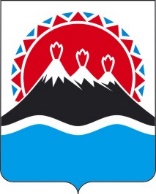 П О С Т А Н О В Л Е Н И ЕРЕГИОНАЛЬНОЙ СЛУЖБЫ ПО ТАРИФАМ И ЦЕНАМ  КАМЧАТСКОГО КРАЯ                   г. Петропавловск-КамчатскийВ соответствии с Федеральным законом от 07.12.2011 № 416-ФЗ «О водо-снабжении и водоотведении», постановлением Правительства Российской Федерации от 13.05.2013 № 406 «О государственном регулировании тарифов в сфере водоснабжения и водоотведения», приказом ФСТ России от 27.12.2013 № 1746-э «Об утверждении Методических указаний по расчету регулируемых тарифов в сфере водоснабжения и водоотведения», Законом Камчатского края от 24.11.2020 № 521 «О краевом бюджете на 2021 год и на плановый период 2022 и 2023 годов», постановлением Правительства Камчатского края от 19.12.2008 № 424-П «Об утверждении Положения о Региональной службе по тарифам и ценам Камчатского края», протоколом Правления Региональной службы по тарифам и ценам Камчатского края от 20.10.2021 № ХХПОСТАНОВЛЯЮ:1. Внести в приложения 1, 3, 5, 6 к постановлению Региональной службы по тарифам и ценам Камчатского края 04.12.2018 № 316 «Об утверждении тарифов на питьевую воду (питьевое водоснабжение) и водоотведение МКУ «Служба материально-технического и организационного обеспечения органов местного самоуправления Октябрьского городского поселения» потребителям Октябрьского городского поселения Усть-Большерецкого муниципального района на 2019-2023 годы» изменения, изложив их в редакции согласно приложениям 1 - 4 к настоящему постановлению.2. Настоящее постановление вступает в силу через десять дней после дня его официального опубликования.Приложение 1к постановлению Региональной службыпо тарифам и ценам Камчатского края от 20.10.2021 № ХХ«Приложение 1к постановлению Региональной службы по тарифам и ценам Камчатского краяот 04.12.2018 № 316Производственная программа МКУ «Служба материально-технического и организационного обеспечения органов местного самоуправления Октябрьского городского поселения» в сфере холодного водоснабжения Октябрьского городского поселения Усть-Большерецкого муниципального района на 2019-2023 годыРаздел 1. Паспорт регулируемой организацииРаздел 2. Планируемый объем подачи питьевого водоснабженияРаздел 3. Перечень плановых мероприятий по повышению эффективности деятельности организации коммунального комплексаРаздел 4. Объем финансовых потребностей, необходимых для реализации производственной программы в сфере питьевого водоснабженияРаздел 5. График реализации мероприятий производственной программы в сфере питьевого водоснабженияРаздел 6. Плановые показатели надежности, качества и энергетической эффективности централизованных систем водоснабжения».Приложение 2к постановлению Региональной службыпо тарифам и ценам Камчатского края от 20.10.2021 № ХХ«Приложение 3к постановлению Региональной службы по тарифам и ценам Камчатского краяот 04.12.2018 № 316Производственная программа МКУ «Служба материально-технического и организационного обеспечения органов местного самоуправления Октябрьского городского поселения» в сфере водоотведения Октябрьского городского поселения Усть-Большерецкого муниципального района на 2019-2023 годыРаздел 1. Паспорт регулируемой организацииРаздел 2. Планируемый объем принимаемых сточных водРаздел 3. Перечень плановых мероприятий по повышению эффективности деятельности организации коммунального комплексаРаздел 4. Объем финансовых потребностей, необходимых для реализации производственной программы в сфере водоотведенияРаздел 5. График реализации мероприятий производственной программы в сфере водоотведенияРаздел 6. Плановые показатели надежности, качества и энергетической эффективности централизованных систем водоотведения».Приложение 3к постановлению Региональной службыпо тарифам и ценам Камчатского края от 20.10.2021 № ХХ«Приложение 5к постановлению Региональной службы по тарифам и ценам Камчатского края от 04.12.2018 № 316Тарифы на питьевую воду (питьевое водоснабжение) МКУ «Служба материально-технического и организационного обеспечения органов местного самоуправления Октябрьского городского поселения» потребителям Октябрьского городского поселения Усть-Большерецкого муниципального района 	1. Экономически обоснованные тарифы для потребителей (МКУ «Служба материально-технического и организационного обеспечения органов местного самоуправления Октябрьского городского поселения» не является плательщиком НДС)Льготные тарифы для населения и исполнителей коммунальных услуг для населения (МКУ «Служба материально-технического и организационного обеспечения органов местного самоуправления Октябрьского городского поселения» не является плательщиком НДС)».Приложение 4к постановлению Региональной службыпо тарифам и ценам Камчатского края от 20.10.2021 № ХХ«Приложение 6к постановлению Региональной службы по тарифам и ценам Камчатского края от 04.12.2018 № 316Тарифы на водоотведение МКУ «Служба материально-технического и организационного обеспечения органов местного самоуправления Октябрьского городского поселения» потребителям Октябрьского городского поселения Усть-Большерецкого муниципального района 	1. Экономически обоснованные тарифы для потребителей 
(МКУ «Служба материально-технического и организационного обеспечения органов местного самоуправления Октябрьского городского поселения» не является плательщиком НДС)Льготные тарифы для населения и исполнителей коммунальных услуг для населения (МКУ «Служба материально-технического и организационного обеспечения органов местного самоуправления Октябрьского городского поселения» не является плательщиком НДС)».[Дата регистрации]№[Номер документа]О внесении изменений в приложения к постановлению Региональной службы по тарифам и ценам Камчатского края от 04.12.2018 № 316 «Об утверждении тарифов на питьевую воду (питьевое водоснабжение) и водоотведение МКУ «Служба материально-технического и организационного обеспечения органов местного самоуправления Октябрьского городского поселения» потребителям Октябрьского городского поселения Усть-Большерецкого муниципального района на 2019-2023 годы»Временно исполняющий обязанности руководителя[горизонтальный штамп подписи 1]В.А. Губинский№ п/пРегулируемая организация, в отношении которой разработана производственная программаУполномоченный
орган, утверждающий производственную программуПериод реализации производ-ственной программы1.Наименование полное / 
сокращенноеМуниципальное Казенное Учреждение «Служба материально-технического и организационного обеспечения органов местного самоуправления Октябрьского городского поселения» / МКУ «Служба материально-технического и организационного обеспечения органов местного самоуправления Октябрьского городского поселения»Региональная служба по тарифам и ценам Камчатского края2019-2023 годы2. Юридический адрес / фактический адрес ул. Комсомольская, д. 3, п. Октябрьский, Усть-Большерецкий МР, Камчатский край, 684102 / ул. Комсомольская, д. 3, п. Октябрьский, Усть-Большерецкий МР, Камчатский край, 684102Ленинградская ул., 118, г. Петропавловск-Камчатский, 6830032019-2023 годыN 
п/пПоказатели
производственной программыЕдиницы
измерения2019 год2020 год2021 год2022 год2023 год123456781. Объем реализации услуг, в том числе по потребителям: тыс. м3128,00124,00120,18121,34121,341.1- населению тыс. м342,6042,6044,5745,0545,051.2- бюджетным потребителям тыс. м35,805,803,795,465,461.3- прочим потребителям тыс. м379,6075,6071,8270,8370,83N 
п/пНаименование 
мероприятияСрок реализации мероприятийФинансовые
потребности 
на реализацию
мероприятий, 
тыс. руб.Ожидаемый эффектОжидаемый эффектN 
п/пНаименование 
мероприятияСрок реализации мероприятийФинансовые
потребности 
на реализацию
мероприятий, 
тыс. руб.наименование 
показателятыс. руб./%123456Мероприятия1. Текущий ремонт и техническое обслуживание объектов централизованных систем водоснабжения либо объектов, входящих в состав таких систем2019 год50,00Обеспечение бесперебойной работы объектов водоснабжения, качественного предоставления услуг 1. Текущий ремонт и техническое обслуживание объектов централизованных систем водоснабжения либо объектов, входящих в состав таких систем2020 год51,33Обеспечение бесперебойной работы объектов водоснабжения, качественного предоставления услуг 1. Текущий ремонт и техническое обслуживание объектов централизованных систем водоснабжения либо объектов, входящих в состав таких систем2021 год52,65Обеспечение бесперебойной работы объектов водоснабжения, качественного предоставления услуг 1. Текущий ремонт и техническое обслуживание объектов централизованных систем водоснабжения либо объектов, входящих в состав таких систем2022 год55,46Обеспечение бесперебойной работы объектов водоснабжения, качественного предоставления услуг 1. Текущий ремонт и техническое обслуживание объектов централизованных систем водоснабжения либо объектов, входящих в состав таких систем2023 год57,10Обеспечение бесперебойной работы объектов водоснабжения, качественного предоставления услуг Итого:266,54N 
п/пПоказателиГодтыс. руб.12341.Необходимая валовая выручка20198405,602.Необходимая валовая выручка20208596,063.Необходимая валовая выручка20218800,014.Необходимая валовая выручка20229500,935.Необходимая валовая выручка202310119,43Nп/пНаименование мероприятияГодСрок выполнения мероприятий производственной программы (тыс. руб.)Срок выполнения мероприятий производственной программы (тыс. руб.)Срок выполнения мероприятий производственной программы (тыс. руб.)Срок выполнения мероприятий производственной программы (тыс. руб.)Nп/пНаименование мероприятияГод1 квартал2 квартал3 квартал4 квартал.12345671.Текущий ремонт и техническое обслуживание объектов централизованных систем водоснабжения либо объектов, входящих в состав таких систем201912,5012,5012,5012,501.Текущий ремонт и техническое обслуживание объектов централизованных систем водоснабжения либо объектов, входящих в состав таких систем202012,8312,8312,8312,841.Текущий ремонт и техническое обслуживание объектов централизованных систем водоснабжения либо объектов, входящих в состав таких систем202113,1613,1613,1613,171.Текущий ремонт и техническое обслуживание объектов централизованных систем водоснабжения либо объектов, входящих в состав таких систем202213,8713,8713,8713,851.Текущий ремонт и техническое обслуживание объектов централизованных систем водоснабжения либо объектов, входящих в состав таких систем202314,2814,2814,2814,26N 
п/пНаименование показателяЕд. 
измерения2019 год2020 год2021 год2022 год2013 год123456781.Показатели качества питьевой водыПоказатели качества питьевой водыПоказатели качества питьевой водыПоказатели качества питьевой водыПоказатели качества питьевой водыПоказатели качества питьевой водыПоказатели качества питьевой воды1.1.Доля проб питьевой воды, подаваемой с источников водоснабжения, водопроводных станций или иных объектов централизованной системы водоснабжения в распределительную водопроводную сеть, не соответствующих установленным требованиям, в общем объеме проб, отобранных по результатам производственного контроля качества питьевой воды%1.2.Доля проб питьевой воды в распределительной водопроводной сети, не соответствующих установленным требованиям, в общем объеме проб, отобранных по результатам производственного контроля качества питьевой воды%2.Показатели надежности и бесперебойности водоснабженияПоказатели надежности и бесперебойности водоснабженияПоказатели надежности и бесперебойности водоснабженияПоказатели надежности и бесперебойности водоснабженияПоказатели надежности и бесперебойности водоснабженияПоказатели надежности и бесперебойности водоснабженияПоказатели надежности и бесперебойности водоснабжения2.1.Количество перерывов в подаче воды, зафиксированных в местах исполнения обязательств организацией, осуществляющей холодное водоснабжение, возникших в результате аварий, повреждений и иных технологических нарушений на объектах централизованной системы холодного водоснабжения, в расчете на протяженность водопроводной сети в годед./км3.Показатели энергетической эффективностиПоказатели энергетической эффективностиПоказатели энергетической эффективностиПоказатели энергетической эффективностиПоказатели энергетической эффективностиПоказатели энергетической эффективностиПоказатели энергетической эффективности3.1.Доля потерь воды в централизованных системах водоснабжения при транспортировке в общем объеме воды, поданной в водопроводную сеть%10101010103.2.Удельный расход электрической энергии, потребляемой в технологическом процессе подготовки питьевой воды, на единицу объема воды, отпускаемой в сетькВт*ч/ куб. м1,7511,7511,7511,7511,7513.3.Удельный расход электрической энергии, потребляемой в технологическом процессе транспортировки питьевой воды, на единицу объема транспортируемой питьевой водыкВт*ч/ куб. м№ п/пРегулируемая организация, в отношении которой разработана производственная программаУполномоченный
орган, утверждающий производственную программуПериод реализации производ-ственной программы1.Наименование полное / сокращенноеМуниципальное Казенное Учреждение «Служба материально-технического и организационного обеспечения органов местного самоуправления Октябрьского городского поселения» / МКУ «Служба материально-технического и организационного обеспечения органов местного самоуправления Октябрьского городского поселения»Региональная служба по тарифам и ценам Камчатского края2019-2023 годы2. Юридический адрес/фактический адрес ул. Комсомольская, д. 3, п. Октябрьский, Усть-Большерецкий МР, Камчатский край, 684102 / ул. Комсомольская, д. 3, п. Октябрьский, Усть-Большерецкий МР, Камчатский край, 684102Ленинградская ул., 118, г. Петропавловск-Камчатский, 6830032019-2023 годыN 
п/пПоказатели 
производственной программыЕдиницы 
измерения2019 год2020 год2021 год2022 год2023 год123456781. Объем реализации услуг, в том числе по потребителям: тыс. м374,3674,3671,1970,9070,901.1- населению  тыс. м360,5760,5757,5456,8056,801.2- бюджетным потребителям тыс. м35,765,763,793,603,601.3- прочим потребителям тыс. м38,038,039,8610,5010,50N 
п/пНаименование 
мероприятияСрок реализации мероприятийФинансовые
потребности 
на реализацию
мероприятий, 
тыс. руб.Ожидаемый эффектОжидаемый эффектN 
п/пНаименование 
мероприятияСрок реализации мероприятийФинансовые
потребности 
на реализацию
мероприятий, 
тыс. руб.наименование 
показателятыс. руб./%123456Мероприятия1. Текущий ремонт и техническое обслуживание объектов централизованных систем водоотведения либо объектов, входящих в состав таких систем2019 год150,00Обеспечение бесперебойной работы объектов водоотведения, качественного предоставления услуг, поддержание и восстановление эксплуатационных свойств оборудования, сооружений и устройств систем водоотведения1. Текущий ремонт и техническое обслуживание объектов централизованных систем водоотведения либо объектов, входящих в состав таких систем2020 год153,99Обеспечение бесперебойной работы объектов водоотведения, качественного предоставления услуг, поддержание и восстановление эксплуатационных свойств оборудования, сооружений и устройств систем водоотведения1. Текущий ремонт и техническое обслуживание объектов централизованных систем водоотведения либо объектов, входящих в состав таких систем2021 год157,94Обеспечение бесперебойной работы объектов водоотведения, качественного предоставления услуг, поддержание и восстановление эксплуатационных свойств оборудования, сооружений и устройств систем водоотведения1. Текущий ремонт и техническое обслуживание объектов централизованных систем водоотведения либо объектов, входящих в состав таких систем2022год166,38Обеспечение бесперебойной работы объектов водоотведения, качественного предоставления услуг, поддержание и восстановление эксплуатационных свойств оборудования, сооружений и устройств систем водоотведения1. Текущий ремонт и техническое обслуживание объектов централизованных систем водоотведения либо объектов, входящих в состав таких систем2023 год171,31Обеспечение бесперебойной работы объектов водоотведения, качественного предоставления услуг, поддержание и восстановление эксплуатационных свойств оборудования, сооружений и устройств систем водоотведенияИтого: 799,62N 
п/пПоказателиГодтыс. руб.12341.Необходимая валовая выручка20196134,312.Необходимая валовая выручка20206297,303.Необходимая валовая выручка20216299,454.Необходимая валовая выручка20226868,495.Необходимая валовая выручка20237411,50Nп/пНаименование мероприятияГодСрок выполнения мероприятий производственной программы (тыс. руб.)Срок выполнения мероприятий производственной программы (тыс. руб.)Срок выполнения мероприятий производственной программы (тыс. руб.)Срок выполнения мероприятий производственной программы (тыс. руб.)Nп/пНаименование мероприятияГод1 квартал2 квартал3 квартал4 квартал.12345671.Текущий ремонт и техническое обслуживание объектов централизованных систем водоотведения либо объектов, входящих в состав таких систем201937,5037,5037,5037,501.Текущий ремонт и техническое обслуживание объектов централизованных систем водоотведения либо объектов, входящих в состав таких систем202038,5038,5038,5038,491.Текущий ремонт и техническое обслуживание объектов централизованных систем водоотведения либо объектов, входящих в состав таких систем202139,4939,4939,4939,471.Текущий ремонт и техническое обслуживание объектов централизованных систем водоотведения либо объектов, входящих в состав таких систем202241,6041,6041,6041,581.Текущий ремонт и техническое обслуживание объектов централизованных систем водоотведения либо объектов, входящих в состав таких систем202342,8342,8342,8342,82N 
п/пНаименование показателяЕд. 
измерения2019 год2020 год2021 год2022 год2023 год123456781.Показатели надежности и бесперебойности водоотведенияПоказатели надежности и бесперебойности водоотведенияПоказатели надежности и бесперебойности водоотведенияПоказатели надежности и бесперебойности водоотведенияПоказатели надежности и бесперебойности водоотведенияПоказатели надежности и бесперебойности водоотведенияПоказатели надежности и бесперебойности водоотведения1.1.Удельное количество аварий и засоров в расчете на протяженность канализационной сети в годед./км 2.Показатели качества очистки сточных водПоказатели качества очистки сточных водПоказатели качества очистки сточных водПоказатели качества очистки сточных водПоказатели качества очистки сточных водПоказатели качества очистки сточных водПоказатели качества очистки сточных вод2.1.Доля сточных вод, не подвергающихся очистке, в общем объеме сточных вод, сбрасываемых в централизованные общесплавные или бытовые системы водоотведения%2.2.Доля поверхностных сточных вод, не подвергающихся очистке, в общем объеме поверхностных сточных вод, принимаемых в централизованную ливневую систему водоотведения%2.3.Доля проб сточных вод, не соответствующих установленным нормативам допустимых сбросов, лимитам на сбросы, рассчитанная применительно к видам централизованных систем водоотведения раздельно для централизованной общесплавной (бытовой) и централизованной ливневой систем водоотведения%3.Показатели энергетической эффективностиПоказатели энергетической эффективностиПоказатели энергетической эффективностиПоказатели энергетической эффективностиПоказатели энергетической эффективностиПоказатели энергетической эффективностиПоказатели энергетической эффективности3.1.Удельный расход электрической энергии, потребляемой в технологическом процессе очистки сточных вод, на единицу объема очищаемых сточных водкВт*ч/ куб. м3.2.Удельный расход электрической энергии, потребляемой в технологическом процессе транспортировки сточных вод, на единицу объема транспортируемых сточных водкВт*ч/ куб. м0,4990,4990,4990,4990,499№ п/пГод (период) Тарифы на питьевую воду (питьевое водоснабжение), руб./куб.м1.01.01.2019-30.06.201963,591.01.07.2019-31.12.201967,752.01.01.2020-30.06.202067,752.01.07.2020-31.12.202070,903.01.01.2021-30.06.202170,903.01.07.2021-31.12.202175,554.01.01.2022-30.06.202275,554.01.07.2022-31.12.202281,055.01.01.2023-30.06.202381,055.01.07.2023-31.12.202385,75№ п/пГод (период) Тарифы на питьевую воду (питьевое водоснабжение), руб./куб.м1.01.01.2021-30.06.202160,001.01.07.2021-31.12.202160,00№ п/пГод (период) Тарифы на водоотведение, руб./куб.м1.01.01.2019-30.06.201981,091.01.07.2019-31.12.201983,902.01.01.2020-30.06.202083,902.01.07.2020-31.12.202085,483.01.01.2021-30.06.202185,483.01.07.2021-31.12.202191,514.01.01.2022-30.06.202291,514.01.07.2022-31.12.2022102,255.01.01.2023-30.06.2023102,255.01.07.2023-31.12.2023106,82№ п/пГод (период) Тарифы на водоотведение, руб./куб.м1.01.01.2021-30.06.202167,001.01.07.2021-31.12.202167,00